KАРАР						    	                  РЕШЕНИЕ  О публичных слушаниях по проекту    бюджета сельского поселения Новокарамалинский сельсовет  муниципального района Миякинский район Республики Башкортостан      на 2015 год и на плановый период 2016 и 2017 годов В соответствии с Федеральным законом  от 06.10.2003 г. № 131-ФЗ «Об общих принципах организации местного самоуправления в Российской Федерации», Устава сельского поселения Новокарамалинский сельсовет   муниципального района Миякинский район Республики Башкортостан, 
Совет сельского поселения Новокарамалинский сельсовет  муниципального района Миякинский район Республики БашкортостанРЕШИЛ:1. Назначить публичные слушания по проекту решения «О бюджета сельского поселения Новокарамалинский сельсовет  муниципального района Миякинский район Республики Башкортостан      на 2015 год и на плановый период 2016 и 2017 годов  на  28 ноября 2014 г. в 15.00 часов, по адресу Республика Башкортостан Миякинский район с.Новые Карамалы ул. Центральная 56 «А», в здании администрации сельского поселения Новокарамалинский сельсовет муниципального района Миякинский район Республики Башкортостан.2. Для организации и проведения публичных слушаний создать комиссию в составе: - председатель комиссии, Павлов И.В. - глава сельского поселения Новокарамалинский  сельсовет   муниципального района Миякинский район Республики Башкортостан;- заместитель председателя, Михайлов В.Г. - председатель постоянной комиссии по бюджету, налогам, вопросам муниципальной собственности Совета сельского поселения Новокарамалинский сельсовет муниципального района Миякинский район Республики Башкортостан;- секретарь комиссии Апанасова Н.Н., управляющая делами администрации сельского поселения Новокарамалинский сельсовет   муниципального района Миякинский район Республики Башкортостан;- член комиссии Богданова В.А. администрации сельского поселения Новокарамалинский сельсовет   муниципального района Миякинский район Республики Башкортостан.3. Письменное предложение по проекту решения «О бюджете сельского поселения Новокарамалинский  сельсовет муниципального района Миякинский район Республики Башкортостан на 2015 год»  принимаются по адресу: Республика Башкортостан Миякинский район с.Новые Карамалы, ул. Центральная 56 «А», в десятидневный срок со дня обнародования настоящего решения.4. Настоящее решение обнародовать на информационном стенде в здании администрации сельского поселения Новокарамалинский сельсовет муниципального района Миякинский район Республики Башкортостан.Башkортостан РеспубликаhыМиeкe районы муниципаль районыn Яnы Kарамалы ауыл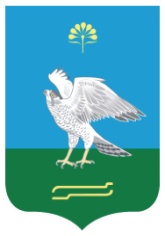 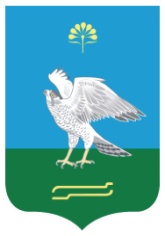  советы ауыл билeмehе                                                                                                                                                                                                                                                                                                                                                                                                                                                                                                                                                                                                                                                                                                                                                                                                                                                                                                                                                                хакимиeте452083, Миeкe районы, Яnы Kарамалы ауылы,Уzeк урам, 56Ател./факс 2-66-31Администрация сельского поселения Новокарамалинский сельсовет муниципального района Миякинский районРеспублики Башкортостан452083, Миякинский район, с. Новые Карамалы,ул. Центральная, 56Ател./факс 2-66-31ГлаваСельского поселения Новокарамалинский сельсовет   №184  от 14.11. 2014 г.              Павлов И.В.